Додаток 2до листа Міністерства освіти і науки України №	1/9-63 від 08.02.2019Результати виборуелектронних версій оригінал-макетів підручників для 2 класу,
поданих на конкурсний відбір проектів підручників для 2 класу
закладів загальної середньої освітиПовна назва закладу освіти Остапівська загальноосвітня школа І-ІІ ступенів.Варвинської районної ради.Чернігівської областіОбласть Чернігівська областьРайон (місто) Варвинський район, с. ОстапівкаКод ЄДРПОУ закладу освіти 26332426	№ закладу освіти в ITC «ДІСО» 20952	1. «Українська мова та читання» підручник для 2 класу закладів загальної середньої освіти (у 2-х частинах)4. «Я досліджую світ» підручник для 2 класу закладів загальної середньої освіти (у 2-х частинах)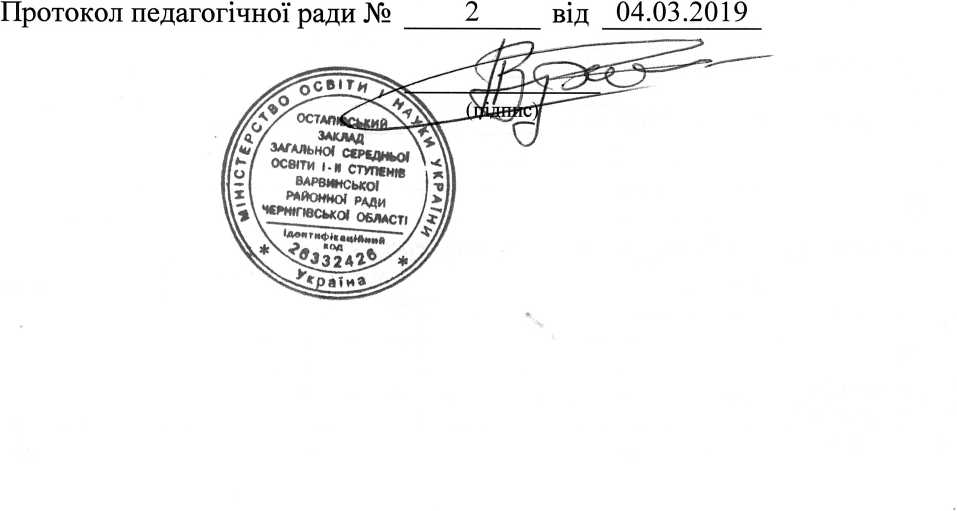 №Автор(и)МовапідручникаКількість дляКількість дляАльтернатива№Автор(и)МовапідручникаучніввчителівАльтернатива1.Варзацька Л. О., Трохименко Т. 0.(Частина 1), Чипурко В. П. (Частина 2)2.Вашуленко М. С., Дубовик С. Г. (Частина 1), Вашуленко О. В. (Частина 2)3.Захарійчук М.Д. (Частина 1), Богданець-Білоскаленко Н.І. (Частина 2)4.Сапун Г. М., Придаток О. Д.5.Іваниця Г. А.6.Большакова І. О., Пристінська М. С.7.Йолкіна Л. В., Волкотруб Г. Й.8.Науменко В.О., Мовчун Ф.І., Тарнавська С. С.9.Тимченко Л. І., Цепова І. В.10.Іщенко О. Л., Логачевська С. П.11.Кравцова Н. М., Романова В. М., Савчук А. С.12.Пономарьова К. ЦЧастина 1), Савченко О. Я. (Частина 2)Українська612,11,3,7,1513.Остапенко Г. С.14.Наумчук В. І., Наумчук М. М., Коник Н. Я.15.Чумарна М. І.6.Скворцова С. О., Онопрієнко О. В.7.Листопад Н. П.Українська616,3,4,10,28.Оляницька Л. В.9.Логачевська С. П., Логачевська Т. А., Комар 0. А.10.Козак М. В., Корчевська 0. П.№Автор(и)МовапідручникаКількість дляКількість дляАльтернатива№Автор(и)МовапідручникаучніввчителівАльтернатива1.Андрусенко І.В.(Частина 1), Вдовенко В. В. Котелянець Н. В., Агєєва О. В. (Частина 2)2.Жаркова І.І., Мечник Л.А., Роговська Л. І., Пономарьова Л. О., Антонов О. Г.3.Гнатюк О. В., Антонова О. П., Бровченко А. В.4.Воронцова Т.В., Пономаренко В.С., Хомич О.Л., Гарбузюк І.В., Андрук Н.В.5.Коршунова О. В., Гущина Н. І.6.Вашуленко М. С., Ломаковська Г. В., Єресько Т. П., Ривкінд Й. Я., Проценко Г. О.7.Гільберт Т. Г., Тарнавська С. С., Павич Н. Н.Українська6110,13,1,8,48.Будна Н.О., Гладюк Т.В., Забродська С.Г., Шост Н.Б., Лисобей Л. В.9.Тагліна О. В., Іванова Г. Ж.10.Грущинська І. В., Хитра 3. М. (Частина 1), Морзе Н. В., Варна О. В. (Частина 2)11.Волощенко О. В., Козак О. П., Остапенко Г. С.12.Іщенко О. Л., Ващенко О. М., Романенко Л. В., Романенко К. А., Кліщ О. М.13.Бібік Н. М., Бондарчук Г. П.. (Частина 1), Корнієнко М.М., Крамаровська С.М., Зарецька І.Т. (Частина 2)14.Большакова І. О., Пристінська М. С.5. «Мистецтво» підручник інтегрованого курсу для 2 класу закладів загальної середньої освітиМистецтво» підручник інтегрованого курсу для 2 класу закладів загальної середньої освітиМистецтво» підручник інтегрованого курсу для 2 класу закладів загальної середньої освітиМистецтво» підручник інтегрованого курсу для 2 класу закладів загальної середньої освітиМистецтво» підручник інтегрованого курсу для 2 класу закладів загальної середньої освіти№Автор(и)МовапідручникаКількість дляКількість дляАльтернатива№Автор(и)МовапідручникаучніввчителівАльтернатива1.Рубля Т. С., Мед I. Л., Щеглова Т. Л.2.Масол Л. М., Гайдамака О. В., Колотило О. М.Українська615,1,3,7,63.Лобова О. В.4.Шзшова Г. 0., Шулько О. А.5.Калппченко О. В., Аристова Л. С.6.Лемешева Н. А.7.Кондратова Л. Г.8.Островський В. М., Федун Г. П.